OBJETIVO GERAL DO CURSO:O Curso de Engenharia Sanitária do Centro de Educação Superior do Alto Vale do Itajaí – CEAVI, da UDESC/ Ibirama, objetiva formar profissionais da engenharia habilitados à preservação, ao controle, à avaliação, à medida e à limitação das influências negativas das atividades humanas sobre o meio ambiente, de modo a atender as necessidades de proteção e utilização dos recursos naturais de forma sustentável, aliando novas metodologias e tecnologias na exploração, uso e tratamento da água, nos projetos de obras de saneamento, que envolvem sistemas de abastecimento de água, sistemas de esgotamento sanitário, sistemas de limpeza urbana, bem como no desenvolvimento de políticas e ações no meio ambiente que busquem o monitoramento, o controle, a recuperação e a preservação da qualidade ambiental e da saúde pública.EMENTA:OBJETIVO GERAL DA DISCIPLINAEstabelecer o desenvolvimento de princípios fundamentais de química geral aliando a teoria às atividades relacionada ao futuro profissional, Engenheiro Sanitarista. OBJETIVOS ESPECÍFICOS/DISCIPLINA:CRONOGRAMA DAS ATIVIDADES:METODOLOGIA PROPOSTA: AVALIAÇÃO: BIBLIOGRAFIA BÁSICA: BIBLIOGRAFIA COMPLEMENTAR: 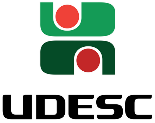 Universidade do Estado de Santa Catarina – UDESC Centro de Educação Superior do Alto Vale do Itajaí – CEAVIDepartamento de Engenharia Sanitária - DESAPLANO DE ENSINOPLANO DE ENSINOPLANO DE ENSINODEPARTAMENTO: ENGENHARIA SANITÁRIADEPARTAMENTO: ENGENHARIA SANITÁRIADEPARTAMENTO: ENGENHARIA SANITÁRIADISCIPLINA: Química OrgânicaDISCIPLINA: Química OrgânicaSIGLA: 24QORPROFESSOR: Daiane Paula Cunha de QuadrosPROFESSOR: Daiane Paula Cunha de QuadrosE-mail: daiane.quadros@udesc.br daiane.quadros@udesc.brCARGA HORÁRIA TOTAL: 54h horas/aulasTEORIA: 54hPRÁTICA: 0hCURSO: BACHARELADO EM ENGENHARIA SANITÁRIACURSO: BACHARELADO EM ENGENHARIA SANITÁRIACURSO: BACHARELADO EM ENGENHARIA SANITÁRIASEMESTRE/ANO: II/2017SEMESTRE/ANO: II/2017PRÉ-REQUISITOS: QGEIntrodução a Química Orgânica; isomeria; hidrocarbonetos; álcoois e fenóis; éteres; aldeídos e cetonas; ácidos carboxílicos; amidas, ésteres, anidridos, haletos de acila, aminas. Substituição nucleofílica e reações de eliminação. Aldeídos e Cetonas. Mecanismos de reações orgânicas.Trazer à tona os conceitos de química básica;Apresentar as teorias mais importantes neste campo de estudo;Evidenciar os principais aspectos da química no cotidiano do engenheiro sanitarista; Discutir os temas pertinentes na exposição de resultados obtidos em aula;NºDataHorárioH.A.Conteúdo0102/0813:30 – 16:1003Introdução a Química Orgânica0209/0813:30 – 16:1003Hidrocarbonetos0316/0813:30 – 16:1003Funções orgânicas oxigenadas, nitrogenadas e outras0423/0813:30 – 16:1003Prova 10530/0813:30 – 16:1003Interações intermoleculares;0606/0913:30 – 16:1003Estruturas e propriedades físicas dos compostos orgânicos0713/0913:30 – 16:1003Caráter ácido-base na química orgânica0820/0913:30 – 16:1003Prova 20927/0913:30 – 16:1003Confôrmeros1004/1013:30 – 16:1003Isomeria espacial1111/1013:30 – 16:1003Isomeria cis-trans/E-Z (alcenos e compostos cíclicos)1218/1013:30 – 16:1003Enantiômeros1325/1013:30 – 16:1003Prova 31401/1113:30 – 16:1003Reações de substituição nucleofílica SN21508/1113:30 – 16:1003Reações de substituição nucleofílica SN11615/1113:30 – 16:1003Reações de eliminação – E21722/1113:30 – 16:1003Reações de eliminação – E1;  Reagente de Grignard1829/1113:30 – 16:1003Prova 4Somatório das horas-aulaSomatório das horas-aulaSomatório das horas-aula5406/1213:30 – 16:10ExameAula expositiva dialógica com atividades e/ou exercícios de fixação;Aplicação da metodologia: “Olho-vivo”, na qual os alunos serão desafiados a responder uma pergunta inicial, onde a resposta será abordada durante a aula. Ao final da aula os alunos entregarão a resposta da pergunta.1) Avaliação escrita e obrigatória (4 provas de pesos equivalentes comporão o cálculo da média final); segundo a fórmula:As provas poderão conter:a) Questões discursivas sobre conceitos e relações teóricas do conteúdo;b) Questões de desenvolvimento matemático, podendo ser numéricas ou literais; ec) Questões iguais às propostas nos trabalhos.A aprovação ocorrerá quando a média do semestre for maior ou igual a 7,0. Se for menor, o aluno terá direito a uma prova de recuperação.2) Recuperação:A prova de recuperação, exame (EXA), será aplicada ao final do semestre e seu conteúdo abrangerá os assuntos ministrados durante todo o período letivo. A média final (MF) após aplicação desta prova será:MF=0,6M+0,4EXA	Para aprovação na disciplina a média final deverá ser maior ou igual a 5,0.3) Segunda chamada de provas:	A segunda chamada da prova será concedida exclusivamente aos alunos que apresentarem justificativa comprovada e aceita pela coordenação do curso. Caso contrário, ficará com nota zero.	As provas serão agendadas em dia e horário a critério do professor, podendo ser aplicada num prazo máximo de 10 dias úteis.4) Instruções para realização das provas:a) A prova deverá ser realizada no tempo previsto, sem qualquer tempo adicional concedido;b) A prova poderá ser realizada a lápis ou à caneta, no entanto, aqueles que realizarem a lápis não terão direito à reclamação da correção;c) A prova deverá ser realizada sem a consulta de materiais de aula ou livros;d) Será permitido o uso de calculadora durante a prova;e) Quando julgado necessário, serão fornecidas algumas fórmulas.f) Aluno flagrado em atividade ilícita durante a prova terá nota zero atribuída à mesma;g) Casos não previstos serão resolvidos pelo professor.KOTZ, J. C. & TREICHEL, JR., P. M. Química Geral e Reações Químicas.  V.1 e 2, 5.ed. Pioneira Thomson Learning, 2005. Número de chamada: 540 K87qu 6.edBRUICE, P. Y. Química Orgânica. V.1 e 2, 2.ed. Pearson Education, 2007. Número de chamada: 547 B889q 4.ed.MCMURRY, JOHN. Química Orgânica V 1 e 2 Combo 2004. Número de chamada: 547 M168qSOLOMONS, T. W. Graham; FRYHLE, Craig B; JOHNSON, Robert G. Química orgânica: guia de estudo e manual de soluções para acompanhar. 9. ed. Rio de Janeiro: LTC, c2009. 2 v. Número de chamada: 547 S689q 9.ed.PAVIA, Donald L. Química orgânica experimental: tecnicas de escala pequena. 2. ed. Porto Alegre: Bookman, 2009. 877 p.  Número de chamada: 547 Q6 2.edSCHWARZENBACH, Rene P; Gschwend, Philip M; Imbodem, Dieter M. Environmental organic chemistry. 2. ed. Danvers: Wiley-Interscience, 2003 1313 p. (Biblioteca CAV) Número de chamada: 628.50154 S411e 2. ed.BARBOSA, Luiz Cláudio de Almeida. Introdução à química orgânica. 2. ed. São Paulo: Pearson, 2011. xx, 331 p. (Biblioteca CEO) Número de chamada: 547 B238i 2.ed.BETTELHEIM, Frederick A. Introdução à química orgânica. São Paulo: Cengage Learning, 2012. xix, 474 p. (CEO) Número de chamada: 547 I61